Publicado en  el 10/04/2014 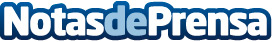 El CatSalut y Roche se reúnen para firmar un convenio para avanzar en la aplicación y el desarrollo de modelos de pago basados en resultados en el ámbito farmacoterapéuticoEl CatSalut y Roche se reúnen para firmar un convenio para avanzar en la aplicación y el desarrollo de modelos de pago basados en resultados en el ámbito farmacoterapéuticoDatos de contacto:ROCHENota de prensa publicada en: https://www.notasdeprensa.es/el-catsalut-y-roche-se-reunen-para-firmar-un_1 Categorias: Industria Farmacéutica http://www.notasdeprensa.es